Publicado en Sevilla el 21/12/2014 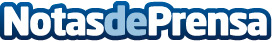 Premio Doble, el nuevo concurso de Canal Sur producido por Hurí Tv.Hurí Televisión, importante empresa broadcast de servicios audiovisuales con presencia internacional, vuelve a estar de actualidad por encargarse de la producción de un nuevo formato para Canal Sur. Se trata de un divertido concurso callejero presentado por el famoso humorista Manolo Sarria y que se emitirá a partir del próximo lunes a las 21.45 horas, dirigido a toda la familia.Datos de contacto:Esperanza Desarrollo de Negocio y Marketing609903510Nota de prensa publicada en: https://www.notasdeprensa.es/premio-doble-el-nuevo-concurso-de-canal-sur Categorias: Internacional Comunicación Marketing Televisión y Radio Andalucia Premios http://www.notasdeprensa.es